Supplemento alla Gazzetta ufficiale dell'Unione europea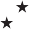 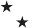 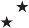 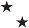 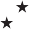 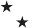 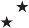 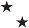 Info e formulari on-line: http://simap.ted.europa.euSezione I: Amministrazione aggiudicatrice/ente aggiudicatoreI.1) Denominazione e indirizziBando di concessioneDirettiva 2014/23/UEComunicazioneTipo di amministrazione aggiudicatrice (nel caso di avviso pubblicato da un'amministrazione aggiudicatrice)Principali settori di attività (nel caso di avviso pubblicato da un'amministrazione aggiudicatrice)Principali settori di attività (nel caso di avviso pubblicato da un ente aggiudicatore)Entità dell'appaltoDescrizione 1Condizioni di partecipazioneCondizioni relative alla concessione 2Sezione IV: ProceduraDescrizioneInformazioni di carattere amministrativoInformazioni relative alla rinnovabilitàInformazioni relative ai flussi di lavoro elettroniciInformazioni complementari: 2Procedure di ricorsoData di spedizione del presente avviso: (gg/mm/aaaa)È responsabilità dell'amministrazione aggiudicatrice/dell'ente aggiudicatore garantire la conformità con il diritto dell'Unione europea e con ogni legge vigente.1	ripetere nel numero di volte necessario2	se del caso8	informazioni facoltative15  fornire tali informazioni qui o, se del caso, nell'invito a presentare offerte16  solo per concessioni di lavoriDenominazione ufficiale: Consorzio Industriale Provinciale SassariDenominazione ufficiale: Consorzio Industriale Provinciale SassariDenominazione ufficiale: Consorzio Industriale Provinciale SassariNumero di identificazione nazionale: 2Indirizzo postale: Via Michele Coppino, 18Indirizzo postale: Via Michele Coppino, 18Indirizzo postale: Via Michele Coppino, 18Indirizzo postale: Via Michele Coppino, 18Città: Sassari (SS)Codice NUTS: ITG2Codice postale: 07100Paese: ItaliaPersona di contatto: Ing. Salvatore Demontis - RUPPersona di contatto: Ing. Salvatore Demontis - RUPPersona di contatto: Ing. Salvatore Demontis - RUPTel.: (+39) 079/219002E-mail: protocollo@pec.cipsassari.itE-mail: protocollo@pec.cipsassari.itE-mail: protocollo@pec.cipsassari.itFax: (+39)217380Indirizzi InternetIndirizzo principale: https://www.cipsassari.itIndirizzo del profilo di committente: (URL)Indirizzi InternetIndirizzo principale: https://www.cipsassari.itIndirizzo del profilo di committente: (URL)Indirizzi InternetIndirizzo principale: https://www.cipsassari.itIndirizzo del profilo di committente: (URL)Indirizzi InternetIndirizzo principale: https://www.cipsassari.itIndirizzo del profilo di committente: (URL) X  I documenti di gara sono disponibili per un accesso gratuito, illimitato e diretto presso: 15  https:// www.sardegnacat.it◯ L'accesso ai documenti di gara è limitato. Ulteriori informazioni sono disponibili presso: 15 (URL)Ulteriori informazioni sono disponibili presso X  l'indirizzo sopraindicato◯ altro indirizzo: (fornire altro indirizzo) Le candidature o, se del caso, le offerte devono essere inviate⃞ in versione elettronica: (URL) X  all’indirizzo sopraindicato◯ al seguente indirizzo: (fornire altro indirizzo)⃞ La comunicazione elettronica richiede l'utilizzo di strumenti e dispositivi che in genere non sono disponibili. Questi strumenti e dispositivi sono disponibili per un accesso gratuito, illimitato e diretto presso: (URL)◯ Ministero o qualsiasi altra autorità nazionale o federale, inclusi gli	◯ Agenzia/ufficio regionale o locale uffici a livello locale o regionale	X Organismo di diritto pubblico◯ Agenzia/ufficio nazionale o federale	◯ Istituzione/agenzia europea o organizzazione internazionale ◯ Autorità regionale o locale	◯ Altro tipo:◯ Servizi generali delle amministrazioni pubbliche	◯ Edilizia abitativa e strutture per le collettività◯ Difesa	◯ Protezione sociale◯ Ordine pubblico e sicurezza	◯ Servizi ricreativi, cultura e religione◯ Ambiente	◯ Istruzione◯ Affari economici e finanziari	X  Altre attività: Consorzio Industriale Provinciale Sassari◯ Salute◯ Produzione, trasporto e distribuzione di gas e calore	◯ Servizi ferroviari◯ Elettricità	◯ Servizi di ferrovia urbana, tram, filobus o bus◯ Estrazione di gas e petrolio	◯ Attività portuali◯ Esplorazione ed estrazione di carbone e altri combustibili solidi	◯ Attività aeroportuali◯ Acqua	 X Altre attività: Sviluppo industriale del Territorio◯ Servizi postaliII.1.1) Denominazione: Affidamento in concessione del servizio energia e gestione integrata degli impianti di illuminazione pubblica, degli impianti condizionamento ed elettrici, dei servizi manutentivi per gli impianti di condizionamento, antincendio e idrico sanitari di proprietà del Consorzio Industriale Provinciale di Sassari, attraverso finanza di progetto ai sensi dell’art. 193, comma 1 del D .Lgs. n.  36/2023II.1.1) Denominazione: Affidamento in concessione del servizio energia e gestione integrata degli impianti di illuminazione pubblica, degli impianti condizionamento ed elettrici, dei servizi manutentivi per gli impianti di condizionamento, antincendio e idrico sanitari di proprietà del Consorzio Industriale Provinciale di Sassari, attraverso finanza di progetto ai sensi dell’art. 193, comma 1 del D .Lgs. n.  36/2023II.1.1) Denominazione: Affidamento in concessione del servizio energia e gestione integrata degli impianti di illuminazione pubblica, degli impianti condizionamento ed elettrici, dei servizi manutentivi per gli impianti di condizionamento, antincendio e idrico sanitari di proprietà del Consorzio Industriale Provinciale di Sassari, attraverso finanza di progetto ai sensi dell’art. 193, comma 1 del D .Lgs. n.  36/2023II.1.1) Denominazione: Affidamento in concessione del servizio energia e gestione integrata degli impianti di illuminazione pubblica, degli impianti condizionamento ed elettrici, dei servizi manutentivi per gli impianti di condizionamento, antincendio e idrico sanitari di proprietà del Consorzio Industriale Provinciale di Sassari, attraverso finanza di progetto ai sensi dell’art. 193, comma 1 del D .Lgs. n.  36/2023II.1.1) Denominazione: Affidamento in concessione del servizio energia e gestione integrata degli impianti di illuminazione pubblica, degli impianti condizionamento ed elettrici, dei servizi manutentivi per gli impianti di condizionamento, antincendio e idrico sanitari di proprietà del Consorzio Industriale Provinciale di Sassari, attraverso finanza di progetto ai sensi dell’art. 193, comma 1 del D .Lgs. n.  36/2023II.1.1) Denominazione: Affidamento in concessione del servizio energia e gestione integrata degli impianti di illuminazione pubblica, degli impianti condizionamento ed elettrici, dei servizi manutentivi per gli impianti di condizionamento, antincendio e idrico sanitari di proprietà del Consorzio Industriale Provinciale di Sassari, attraverso finanza di progetto ai sensi dell’art. 193, comma 1 del D .Lgs. n.  36/2023II.1.1) Denominazione: Affidamento in concessione del servizio energia e gestione integrata degli impianti di illuminazione pubblica, degli impianti condizionamento ed elettrici, dei servizi manutentivi per gli impianti di condizionamento, antincendio e idrico sanitari di proprietà del Consorzio Industriale Provinciale di Sassari, attraverso finanza di progetto ai sensi dell’art. 193, comma 1 del D .Lgs. n.  36/2023II.1.1) Denominazione: Affidamento in concessione del servizio energia e gestione integrata degli impianti di illuminazione pubblica, degli impianti condizionamento ed elettrici, dei servizi manutentivi per gli impianti di condizionamento, antincendio e idrico sanitari di proprietà del Consorzio Industriale Provinciale di Sassari, attraverso finanza di progetto ai sensi dell’art. 193, comma 1 del D .Lgs. n.  36/2023II.1.1) Denominazione: Affidamento in concessione del servizio energia e gestione integrata degli impianti di illuminazione pubblica, degli impianti condizionamento ed elettrici, dei servizi manutentivi per gli impianti di condizionamento, antincendio e idrico sanitari di proprietà del Consorzio Industriale Provinciale di Sassari, attraverso finanza di progetto ai sensi dell’art. 193, comma 1 del D .Lgs. n.  36/2023II.1.1) Denominazione: Affidamento in concessione del servizio energia e gestione integrata degli impianti di illuminazione pubblica, degli impianti condizionamento ed elettrici, dei servizi manutentivi per gli impianti di condizionamento, antincendio e idrico sanitari di proprietà del Consorzio Industriale Provinciale di Sassari, attraverso finanza di progetto ai sensi dell’art. 193, comma 1 del D .Lgs. n.  36/2023Numero di riferimento: 2Numero di riferimento: 2Numero di riferimento: 2Numero di riferimento: 2Numero di riferimento: 2II.1.2) Codice CPV principale: 71314200-4; 65320000-2; 50232100-1 Codice CPV supplementare: 1, 2 [Codice CPV supplementare: 1, 2 [][][][]II.1.3) Tipo di appalto ◯ Lavori X ServiziII.1.3) Tipo di appalto ◯ Lavori X ServiziII.1.3) Tipo di appalto ◯ Lavori X ServiziII.1.3) Tipo di appalto ◯ Lavori X ServiziII.1.3) Tipo di appalto ◯ Lavori X ServiziII.1.3) Tipo di appalto ◯ Lavori X ServiziII.1.3) Tipo di appalto ◯ Lavori X ServiziII.1.3) Tipo di appalto ◯ Lavori X ServiziII.1.3) Tipo di appalto ◯ Lavori X ServiziII.1.3) Tipo di appalto ◯ Lavori X ServiziII.1.3) Tipo di appalto ◯ Lavori X ServiziII.1.3) Tipo di appalto ◯ Lavori X ServiziII.1.3) Tipo di appalto ◯ Lavori X ServiziII.1.3) Tipo di appalto ◯ Lavori X ServiziII.1.3) Tipo di appalto ◯ Lavori X ServiziII.1.4) Breve descrizione: Servizio energia e gestione integrata degli impianti di illuminazione pubblica, degli impianti condizionamento ed elettrici, dei servizi manutentivi per gli impianti di condizionamento, antincendio e idrico sanitari di proprietà del Consorzio Industriale Provinciale di SassariII.1.4) Breve descrizione: Servizio energia e gestione integrata degli impianti di illuminazione pubblica, degli impianti condizionamento ed elettrici, dei servizi manutentivi per gli impianti di condizionamento, antincendio e idrico sanitari di proprietà del Consorzio Industriale Provinciale di SassariII.1.4) Breve descrizione: Servizio energia e gestione integrata degli impianti di illuminazione pubblica, degli impianti condizionamento ed elettrici, dei servizi manutentivi per gli impianti di condizionamento, antincendio e idrico sanitari di proprietà del Consorzio Industriale Provinciale di SassariII.1.4) Breve descrizione: Servizio energia e gestione integrata degli impianti di illuminazione pubblica, degli impianti condizionamento ed elettrici, dei servizi manutentivi per gli impianti di condizionamento, antincendio e idrico sanitari di proprietà del Consorzio Industriale Provinciale di SassariII.1.4) Breve descrizione: Servizio energia e gestione integrata degli impianti di illuminazione pubblica, degli impianti condizionamento ed elettrici, dei servizi manutentivi per gli impianti di condizionamento, antincendio e idrico sanitari di proprietà del Consorzio Industriale Provinciale di SassariII.1.4) Breve descrizione: Servizio energia e gestione integrata degli impianti di illuminazione pubblica, degli impianti condizionamento ed elettrici, dei servizi manutentivi per gli impianti di condizionamento, antincendio e idrico sanitari di proprietà del Consorzio Industriale Provinciale di SassariII.1.4) Breve descrizione: Servizio energia e gestione integrata degli impianti di illuminazione pubblica, degli impianti condizionamento ed elettrici, dei servizi manutentivi per gli impianti di condizionamento, antincendio e idrico sanitari di proprietà del Consorzio Industriale Provinciale di SassariII.1.4) Breve descrizione: Servizio energia e gestione integrata degli impianti di illuminazione pubblica, degli impianti condizionamento ed elettrici, dei servizi manutentivi per gli impianti di condizionamento, antincendio e idrico sanitari di proprietà del Consorzio Industriale Provinciale di SassariII.1.4) Breve descrizione: Servizio energia e gestione integrata degli impianti di illuminazione pubblica, degli impianti condizionamento ed elettrici, dei servizi manutentivi per gli impianti di condizionamento, antincendio e idrico sanitari di proprietà del Consorzio Industriale Provinciale di SassariII.1.4) Breve descrizione: Servizio energia e gestione integrata degli impianti di illuminazione pubblica, degli impianti condizionamento ed elettrici, dei servizi manutentivi per gli impianti di condizionamento, antincendio e idrico sanitari di proprietà del Consorzio Industriale Provinciale di SassariII.1.4) Breve descrizione: Servizio energia e gestione integrata degli impianti di illuminazione pubblica, degli impianti condizionamento ed elettrici, dei servizi manutentivi per gli impianti di condizionamento, antincendio e idrico sanitari di proprietà del Consorzio Industriale Provinciale di SassariII.1.4) Breve descrizione: Servizio energia e gestione integrata degli impianti di illuminazione pubblica, degli impianti condizionamento ed elettrici, dei servizi manutentivi per gli impianti di condizionamento, antincendio e idrico sanitari di proprietà del Consorzio Industriale Provinciale di SassariII.1.4) Breve descrizione: Servizio energia e gestione integrata degli impianti di illuminazione pubblica, degli impianti condizionamento ed elettrici, dei servizi manutentivi per gli impianti di condizionamento, antincendio e idrico sanitari di proprietà del Consorzio Industriale Provinciale di SassariII.1.4) Breve descrizione: Servizio energia e gestione integrata degli impianti di illuminazione pubblica, degli impianti condizionamento ed elettrici, dei servizi manutentivi per gli impianti di condizionamento, antincendio e idrico sanitari di proprietà del Consorzio Industriale Provinciale di SassariII.1.4) Breve descrizione: Servizio energia e gestione integrata degli impianti di illuminazione pubblica, degli impianti condizionamento ed elettrici, dei servizi manutentivi per gli impianti di condizionamento, antincendio e idrico sanitari di proprietà del Consorzio Industriale Provinciale di SassariII.1.5) Valore totale stimato 2Valore, IVA esclusa: 8.356.073,40 Valuta: EuroII.1.6) Informazioni relative ai lottiQuesto appalto è suddiviso in lotti ◯ sì X noLe offerte vanno presentate per ◯ tutti i lotti ◯ numero massimo di lotti: [	] ◯ un solo lotto⃞ Numero massimo di lotti che possono essere aggiudicati a un offerente: [	]⃞ L’amministrazione aggiudicatrice si riserva la facoltà di aggiudicare i contratti d’appalto combinando i seguenti lotti o gruppi di lotti:II.1.6) Informazioni relative ai lottiQuesto appalto è suddiviso in lotti ◯ sì X noLe offerte vanno presentate per ◯ tutti i lotti ◯ numero massimo di lotti: [	] ◯ un solo lotto⃞ Numero massimo di lotti che possono essere aggiudicati a un offerente: [	]⃞ L’amministrazione aggiudicatrice si riserva la facoltà di aggiudicare i contratti d’appalto combinando i seguenti lotti o gruppi di lotti:II.1.6) Informazioni relative ai lottiQuesto appalto è suddiviso in lotti ◯ sì X noLe offerte vanno presentate per ◯ tutti i lotti ◯ numero massimo di lotti: [	] ◯ un solo lotto⃞ Numero massimo di lotti che possono essere aggiudicati a un offerente: [	]⃞ L’amministrazione aggiudicatrice si riserva la facoltà di aggiudicare i contratti d’appalto combinando i seguenti lotti o gruppi di lotti:II.1.6) Informazioni relative ai lottiQuesto appalto è suddiviso in lotti ◯ sì X noLe offerte vanno presentate per ◯ tutti i lotti ◯ numero massimo di lotti: [	] ◯ un solo lotto⃞ Numero massimo di lotti che possono essere aggiudicati a un offerente: [	]⃞ L’amministrazione aggiudicatrice si riserva la facoltà di aggiudicare i contratti d’appalto combinando i seguenti lotti o gruppi di lotti:II.1.6) Informazioni relative ai lottiQuesto appalto è suddiviso in lotti ◯ sì X noLe offerte vanno presentate per ◯ tutti i lotti ◯ numero massimo di lotti: [	] ◯ un solo lotto⃞ Numero massimo di lotti che possono essere aggiudicati a un offerente: [	]⃞ L’amministrazione aggiudicatrice si riserva la facoltà di aggiudicare i contratti d’appalto combinando i seguenti lotti o gruppi di lotti:II.1.6) Informazioni relative ai lottiQuesto appalto è suddiviso in lotti ◯ sì X noLe offerte vanno presentate per ◯ tutti i lotti ◯ numero massimo di lotti: [	] ◯ un solo lotto⃞ Numero massimo di lotti che possono essere aggiudicati a un offerente: [	]⃞ L’amministrazione aggiudicatrice si riserva la facoltà di aggiudicare i contratti d’appalto combinando i seguenti lotti o gruppi di lotti:II.1.6) Informazioni relative ai lottiQuesto appalto è suddiviso in lotti ◯ sì X noLe offerte vanno presentate per ◯ tutti i lotti ◯ numero massimo di lotti: [	] ◯ un solo lotto⃞ Numero massimo di lotti che possono essere aggiudicati a un offerente: [	]⃞ L’amministrazione aggiudicatrice si riserva la facoltà di aggiudicare i contratti d’appalto combinando i seguenti lotti o gruppi di lotti:II.1.6) Informazioni relative ai lottiQuesto appalto è suddiviso in lotti ◯ sì X noLe offerte vanno presentate per ◯ tutti i lotti ◯ numero massimo di lotti: [	] ◯ un solo lotto⃞ Numero massimo di lotti che possono essere aggiudicati a un offerente: [	]⃞ L’amministrazione aggiudicatrice si riserva la facoltà di aggiudicare i contratti d’appalto combinando i seguenti lotti o gruppi di lotti:II.1.6) Informazioni relative ai lottiQuesto appalto è suddiviso in lotti ◯ sì X noLe offerte vanno presentate per ◯ tutti i lotti ◯ numero massimo di lotti: [	] ◯ un solo lotto⃞ Numero massimo di lotti che possono essere aggiudicati a un offerente: [	]⃞ L’amministrazione aggiudicatrice si riserva la facoltà di aggiudicare i contratti d’appalto combinando i seguenti lotti o gruppi di lotti:II.1.6) Informazioni relative ai lottiQuesto appalto è suddiviso in lotti ◯ sì X noLe offerte vanno presentate per ◯ tutti i lotti ◯ numero massimo di lotti: [	] ◯ un solo lotto⃞ Numero massimo di lotti che possono essere aggiudicati a un offerente: [	]⃞ L’amministrazione aggiudicatrice si riserva la facoltà di aggiudicare i contratti d’appalto combinando i seguenti lotti o gruppi di lotti:II.1.6) Informazioni relative ai lottiQuesto appalto è suddiviso in lotti ◯ sì X noLe offerte vanno presentate per ◯ tutti i lotti ◯ numero massimo di lotti: [	] ◯ un solo lotto⃞ Numero massimo di lotti che possono essere aggiudicati a un offerente: [	]⃞ L’amministrazione aggiudicatrice si riserva la facoltà di aggiudicare i contratti d’appalto combinando i seguenti lotti o gruppi di lotti:II.1.6) Informazioni relative ai lottiQuesto appalto è suddiviso in lotti ◯ sì X noLe offerte vanno presentate per ◯ tutti i lotti ◯ numero massimo di lotti: [	] ◯ un solo lotto⃞ Numero massimo di lotti che possono essere aggiudicati a un offerente: [	]⃞ L’amministrazione aggiudicatrice si riserva la facoltà di aggiudicare i contratti d’appalto combinando i seguenti lotti o gruppi di lotti:II.1.6) Informazioni relative ai lottiQuesto appalto è suddiviso in lotti ◯ sì X noLe offerte vanno presentate per ◯ tutti i lotti ◯ numero massimo di lotti: [	] ◯ un solo lotto⃞ Numero massimo di lotti che possono essere aggiudicati a un offerente: [	]⃞ L’amministrazione aggiudicatrice si riserva la facoltà di aggiudicare i contratti d’appalto combinando i seguenti lotti o gruppi di lotti:II.1.6) Informazioni relative ai lottiQuesto appalto è suddiviso in lotti ◯ sì X noLe offerte vanno presentate per ◯ tutti i lotti ◯ numero massimo di lotti: [	] ◯ un solo lotto⃞ Numero massimo di lotti che possono essere aggiudicati a un offerente: [	]⃞ L’amministrazione aggiudicatrice si riserva la facoltà di aggiudicare i contratti d’appalto combinando i seguenti lotti o gruppi di lotti:II.1.6) Informazioni relative ai lottiQuesto appalto è suddiviso in lotti ◯ sì X noLe offerte vanno presentate per ◯ tutti i lotti ◯ numero massimo di lotti: [	] ◯ un solo lotto⃞ Numero massimo di lotti che possono essere aggiudicati a un offerente: [	]⃞ L’amministrazione aggiudicatrice si riserva la facoltà di aggiudicare i contratti d’appalto combinando i seguenti lotti o gruppi di lotti:II.2.1) Denominazione: 2Servizio energia e gestione integrata degli impianti di illuminazione pubblica, degli impianti condizionamento ed elettrici, dei servizi manutentivi per gli impianti di condizionamento, antincendio e idrico sanitari di proprietà del Consorzio Industriale Provinciale di SassariII.2.1) Denominazione: 2Servizio energia e gestione integrata degli impianti di illuminazione pubblica, degli impianti condizionamento ed elettrici, dei servizi manutentivi per gli impianti di condizionamento, antincendio e idrico sanitari di proprietà del Consorzio Industriale Provinciale di SassariII.2.1) Denominazione: 2Servizio energia e gestione integrata degli impianti di illuminazione pubblica, degli impianti condizionamento ed elettrici, dei servizi manutentivi per gli impianti di condizionamento, antincendio e idrico sanitari di proprietà del Consorzio Industriale Provinciale di SassariLotto n.: UNICO 2 Lotto n.: UNICO 2 Lotto n.: UNICO 2 II.2.2) Codici CPV supplementari 2Codice CPV principale: 1 [ ][ ] . [ ][ ] . [ ][ ] . [ ][ ] Codice CPV supplementare: 1, 2 [][][][][]II.2.3) Luogo di esecuzioneCodice NUTS: 1 ITG2D Luogo principale di esecuzione:II.2.3) Luogo di esecuzioneCodice NUTS: 1 ITG2D Luogo principale di esecuzione:II.2.3) Luogo di esecuzioneCodice NUTS: 1 ITG2D Luogo principale di esecuzione:II.2.3) Luogo di esecuzioneCodice NUTS: 1 ITG2D Luogo principale di esecuzione:II.2.3) Luogo di esecuzioneCodice NUTS: 1 ITG2D Luogo principale di esecuzione:II.2.3) Luogo di esecuzioneCodice NUTS: 1 ITG2D Luogo principale di esecuzione:II.2.4) Descrizione dell'appalto:2Servizio energia e gestione integrata degli impianti di illuminazione pubblica, degli impianti condizionamento ed elettrici, dei servizi manutentivi per gli impianti di condizionamento, antincendio e idrico sanitari di proprietà del Consorzio Industriale Provinciale di SassariII.2.4) Descrizione dell'appalto:2Servizio energia e gestione integrata degli impianti di illuminazione pubblica, degli impianti condizionamento ed elettrici, dei servizi manutentivi per gli impianti di condizionamento, antincendio e idrico sanitari di proprietà del Consorzio Industriale Provinciale di SassariII.2.4) Descrizione dell'appalto:2Servizio energia e gestione integrata degli impianti di illuminazione pubblica, degli impianti condizionamento ed elettrici, dei servizi manutentivi per gli impianti di condizionamento, antincendio e idrico sanitari di proprietà del Consorzio Industriale Provinciale di SassariII.2.4) Descrizione dell'appalto:2Servizio energia e gestione integrata degli impianti di illuminazione pubblica, degli impianti condizionamento ed elettrici, dei servizi manutentivi per gli impianti di condizionamento, antincendio e idrico sanitari di proprietà del Consorzio Industriale Provinciale di SassariII.2.4) Descrizione dell'appalto:2Servizio energia e gestione integrata degli impianti di illuminazione pubblica, degli impianti condizionamento ed elettrici, dei servizi manutentivi per gli impianti di condizionamento, antincendio e idrico sanitari di proprietà del Consorzio Industriale Provinciale di SassariII.2.4) Descrizione dell'appalto:2Servizio energia e gestione integrata degli impianti di illuminazione pubblica, degli impianti condizionamento ed elettrici, dei servizi manutentivi per gli impianti di condizionamento, antincendio e idrico sanitari di proprietà del Consorzio Industriale Provinciale di SassariII.2.5) Criteri di aggiudicazioneLa concessione è aggiudicata in base a X criteri indicati nel capitolato d'oneri◯ i criteri indicati di seguito (i criteri di aggiudicazione vanno indicati in ordine decrescente di importanza)Criteri: 1II.2.5) Criteri di aggiudicazioneLa concessione è aggiudicata in base a X criteri indicati nel capitolato d'oneri◯ i criteri indicati di seguito (i criteri di aggiudicazione vanno indicati in ordine decrescente di importanza)Criteri: 1II.2.5) Criteri di aggiudicazioneLa concessione è aggiudicata in base a X criteri indicati nel capitolato d'oneri◯ i criteri indicati di seguito (i criteri di aggiudicazione vanno indicati in ordine decrescente di importanza)Criteri: 1II.2.5) Criteri di aggiudicazioneLa concessione è aggiudicata in base a X criteri indicati nel capitolato d'oneri◯ i criteri indicati di seguito (i criteri di aggiudicazione vanno indicati in ordine decrescente di importanza)Criteri: 1II.2.5) Criteri di aggiudicazioneLa concessione è aggiudicata in base a X criteri indicati nel capitolato d'oneri◯ i criteri indicati di seguito (i criteri di aggiudicazione vanno indicati in ordine decrescente di importanza)Criteri: 1II.2.5) Criteri di aggiudicazioneLa concessione è aggiudicata in base a X criteri indicati nel capitolato d'oneri◯ i criteri indicati di seguito (i criteri di aggiudicazione vanno indicati in ordine decrescente di importanza)Criteri: 1II.2.6) Valore stimatoValore, IVA esclusa: 8.356.073,40 Valuta: EuroII.2.6) Valore stimatoValore, IVA esclusa: 8.356.073,40 Valuta: EuroII.2.6) Valore stimatoValore, IVA esclusa: 8.356.073,40 Valuta: EuroII.2.6) Valore stimatoValore, IVA esclusa: 8.356.073,40 Valuta: EuroII.2.6) Valore stimatoValore, IVA esclusa: 8.356.073,40 Valuta: EuroII.2.6) Valore stimatoValore, IVA esclusa: 8.356.073,40 Valuta: EuroII.2.7) Durata della concessione 8Durata in mesi: 240 oppure Durata in giorni: [	]oppure Inizio: (gg/mm/aaaa) / Fine: (gg/mm/aaaa)II.2.7) Durata della concessione 8Durata in mesi: 240 oppure Durata in giorni: [	]oppure Inizio: (gg/mm/aaaa) / Fine: (gg/mm/aaaa)II.2.7) Durata della concessione 8Durata in mesi: 240 oppure Durata in giorni: [	]oppure Inizio: (gg/mm/aaaa) / Fine: (gg/mm/aaaa)II.2.7) Durata della concessione 8Durata in mesi: 240 oppure Durata in giorni: [	]oppure Inizio: (gg/mm/aaaa) / Fine: (gg/mm/aaaa)II.2.7) Durata della concessione 8Durata in mesi: 240 oppure Durata in giorni: [	]oppure Inizio: (gg/mm/aaaa) / Fine: (gg/mm/aaaa)II.2.7) Durata della concessione 8Durata in mesi: 240 oppure Durata in giorni: [	]oppure Inizio: (gg/mm/aaaa) / Fine: (gg/mm/aaaa)II.2.13) Informazioni relative ai fondi dell'Unione europeaL'appalto è connesso ad un progetto e/o programma finanziato da fondi dell'Unione europea ◯ sì X no Numero o riferimento del progetto:II.2.13) Informazioni relative ai fondi dell'Unione europeaL'appalto è connesso ad un progetto e/o programma finanziato da fondi dell'Unione europea ◯ sì X no Numero o riferimento del progetto:II.2.13) Informazioni relative ai fondi dell'Unione europeaL'appalto è connesso ad un progetto e/o programma finanziato da fondi dell'Unione europea ◯ sì X no Numero o riferimento del progetto:II.2.13) Informazioni relative ai fondi dell'Unione europeaL'appalto è connesso ad un progetto e/o programma finanziato da fondi dell'Unione europea ◯ sì X no Numero o riferimento del progetto:II.2.13) Informazioni relative ai fondi dell'Unione europeaL'appalto è connesso ad un progetto e/o programma finanziato da fondi dell'Unione europea ◯ sì X no Numero o riferimento del progetto:II.2.13) Informazioni relative ai fondi dell'Unione europeaL'appalto è connesso ad un progetto e/o programma finanziato da fondi dell'Unione europea ◯ sì X no Numero o riferimento del progetto:II.2.14) Informazioni complementari:II.2.14) Informazioni complementari:II.2.14) Informazioni complementari:II.2.14) Informazioni complementari:II.2.14) Informazioni complementari:II.2.14) Informazioni complementari:III.1.1) Abilitazione all’esercizio dell’attività professionale, inclusi i requisiti relativi all'iscrizione nell'albo professionale o nel registro commercialeRequisiti indicati nel disciplinare di Gara III.1.2) Capacità economica e finanziaria⃞ X Criteri di selezione indicati nei documenti di garaElenco e breve descrizione dei criteri di selezione, indicazione della documentazione e delle informazioni necessarie: Livelli minimi di capacità eventualmente richiesti: 2III.1.3) Capacità professionale e tecnica⃞ X Criteri di selezione indicati nei documenti di garaElenco e breve descrizione dei criteri di selezione, indicazione della documentazione e delle informazioni necessarie: Livelli minimi di capacità eventualmente richiesti: 2III.1.5) Informazioni relative alle concessioni riservate 2⃞ La concessione è limitata a laboratori protetti e ad operatori economici il cui obiettivo sia l’integrazione sociale e professionale delle persone disabili o svantaggiate⃞ L’esecuzione della concessione avviene nell’ambito di programmi di lavoro protettiIII.2.1) Informazioni relative ad una particolare professione (solo per concessioni di servizi)⃞ La prestazione del servizio è riservata ad una particolare professioneCitare le corrispondenti disposizioni legislative, regolamentari o amministrative:III.2.2) Condizioni di esecuzione della concessione:III.2.3) Informazioni relative al personale responsabile dell'esecuzione della concessione⃞ Obbligo di indicare i nomi e le qualifiche professionali del personale incaricato dell'esecuzione della concessioneIV.1.8) Informazioni relative all’accordo sugli appalti pubblici (AAP) 16L'appalto è disciplinato dall'accordo sugli appalti pubblici ◯ sì X noIV.2.2) Termine per la presentazione delle domande di partecipazione o per la ricezione delle offerteData: (01/03/2024)	Ora locale: (14:00)IV.2.4) Lingue utilizzabili per la presentazione delle offerte o delle domande di partecipazione: Italiano 1Si tratta di un appalto rinnovabile ◯ sì X no⃞ X Si farà ricorso all’ordinazione elettronica⃞ X Sarà accettata la fatturazione elettronica⃞ X Sarà utilizzato il pagamento elettronicoVI.4.1) Organismo responsabile delle procedure di ricorsoVI.4.1) Organismo responsabile delle procedure di ricorsoVI.4.1) Organismo responsabile delle procedure di ricorsoDenominazione ufficiale: Tribunale Amministrativo Regionale SardegnaDenominazione ufficiale: Tribunale Amministrativo Regionale SardegnaDenominazione ufficiale: Tribunale Amministrativo Regionale SardegnaIndirizzo postale: Via Sassari 17Indirizzo postale: Via Sassari 17Indirizzo postale: Via Sassari 17Città: CagliariCodice postale: 09124Paese: ItaliaE-mail: tarca-segrprotocolloamm@ga-cert.itE-mail: tarca-segrprotocolloamm@ga-cert.itTel.: +39 070 679751Indirizzo Internet: (URL) https://www.giustizia-amministrativa.it/web/guest/tribunale-amministrativo-regionale-per-la-sardegnaIndirizzo Internet: (URL) https://www.giustizia-amministrativa.it/web/guest/tribunale-amministrativo-regionale-per-la-sardegnaFax: +39 070 67975230VI.4.2) Organismo responsabile delle procedure di mediazione 2VI.4.2) Organismo responsabile delle procedure di mediazione 2VI.4.2) Organismo responsabile delle procedure di mediazione 2Denominazione ufficiale:Denominazione ufficiale:Denominazione ufficiale:Indirizzo postale:Indirizzo postale:Indirizzo postale:Città:Codice postale:Paese:E-mail:E-mail:Tel.:Indirizzo Internet: (URL)Indirizzo Internet: (URL)Fax:VI.4.3) Procedure di ricorsoInformazioni dettagliate sui termini di presentazione dei ricorsi: 30 giorni dalla pubblicazione del provvedimentoVI.4.3) Procedure di ricorsoInformazioni dettagliate sui termini di presentazione dei ricorsi: 30 giorni dalla pubblicazione del provvedimentoVI.4.3) Procedure di ricorsoInformazioni dettagliate sui termini di presentazione dei ricorsi: 30 giorni dalla pubblicazione del provvedimentoVI.4.4) Servizio presso il quale sono disponibili informazioni sulle procedure di ricorso 2VI.4.4) Servizio presso il quale sono disponibili informazioni sulle procedure di ricorso 2VI.4.4) Servizio presso il quale sono disponibili informazioni sulle procedure di ricorso 2Denominazione ufficiale:Denominazione ufficiale:Denominazione ufficiale:Indirizzo postale:Indirizzo postale:Indirizzo postale:Città:Codice postale:Paese:E-mail:E-mail:Tel.:Indirizzo Internet: (URL)Indirizzo Internet: (URL)Fax: